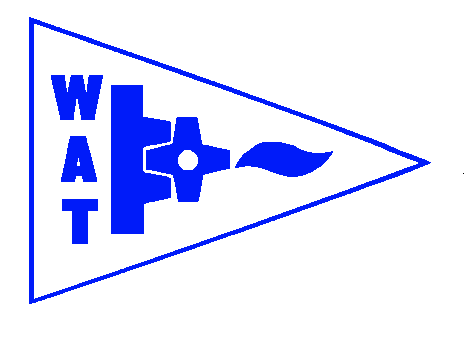 THE WENDOVER ARM TRUSTWORKING PARTY NEWSISSUE 126                                                                                                                                                April 2018 March and April Working PartiesWeather did not permit any progress on lining work other than a short length of canal bed. To have attempted any more work would have been counter-productive.Instead the working parties concentrated on clearing the vegetation on the banks between Bridge 4 and the cart track. “Old Man’s Beard” had taken over a great deal of it and is notoriously difficult to remove.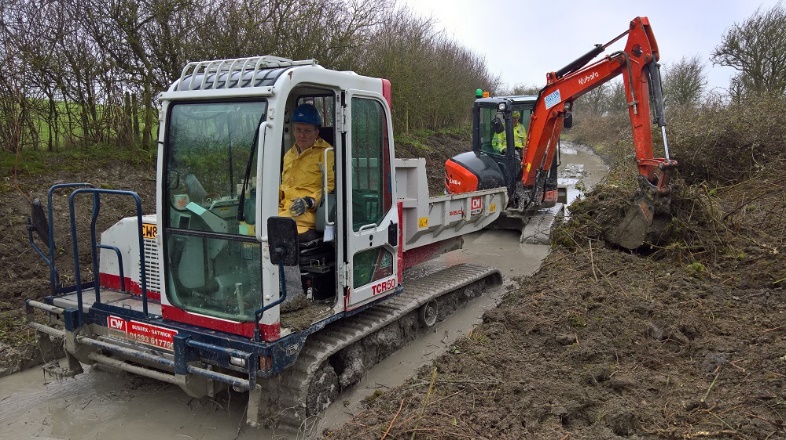 Stephen Bonser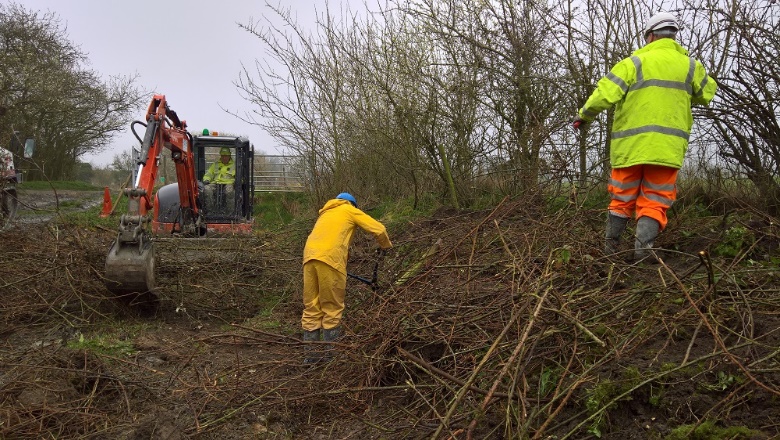 Stephen BonserTHESE PICTURES ILLUSTRATE HOW THE BANKS LOOK AFTER CLEARANCE OF THE GROWTH SHOWN BELOW AND ALSO THE DEEP MUD IN THE BED OF THE CANALAt the April working party the Portaloo was taken from Whitehouses, where it is kept, to Little Tring for one of the routine services. 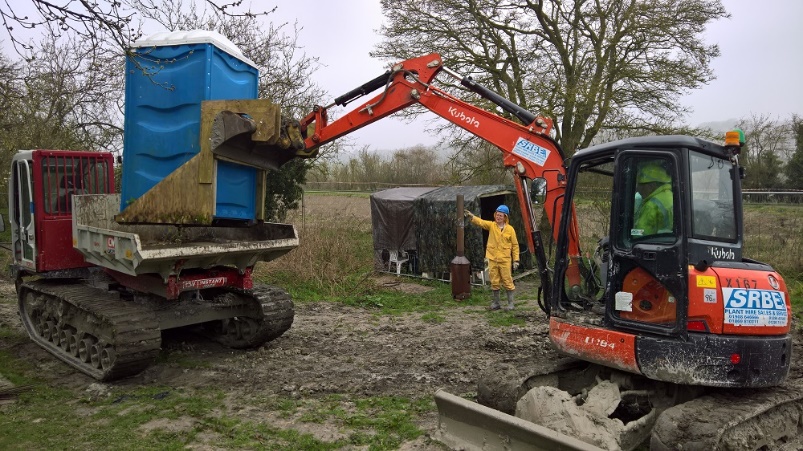  Stephen BonserTHIS IS HOW THE PORTALOO GETS TRANSPORTED FOR ROUTINE SERVICINGMay and June Working PartiesHopefully bank and bed lining will start again and progress made but there is a great deal of work to do clearing up the ravages of the bad weather before productive work can re-commence.WhitehousesAlthough the design for the false weir in front of the wharf wall was completed in November last year we still await the contract price from CRT. It is essential that this work is completed this year in order to avoid holding up the Trust’s lining work.Tidy FridayJohn Reynolds and his team continue with their good work of vegetation control. See schedule on page 3 for dates. In April new saplings supplied by David Page were planted.This is valuable work and I am sure John would like to hear from anyone able to spare a Friday once a month.6-monthly physical and financial progress reportFirstly I must apologise for a ‘typo’ in my October report. An eagle eyed reader of this newsletter with time on his hands spotted that certain figures did not add up correctly although the totals were correct. I have a computer program that produces all the financial figures including totals but not in the form I use in the newsletter. Therefore I have to manually enter them into the newsletter and I am afraid I got one entry wrong.Resulting from the suspension of the Heritage Lottery bid I have reviewed my estimates but it is difficult to put figures on the lining stages yet to be completed so I have left them as they are pending clarification of future restoration work. I have reviewed the cost for Stages 3, 4 and 10 in the light of current costs and progress and on the basis that most of the work will be executed by the Trust’s volunteers and also reviewed overhead costs.Stage 3 is the first stage to exceed the estimate of £175,000/stage made over 10 years ago. There are 3 major factors leading to what I estimate will be a cost of £225,00 for this stage:The route of the 18” pipeline in front of the Herts County Council tip ran under a very high offside bank that had to be removed to allow pipe capping and then reinstated and consolidated, a heavy plant hire cost.Dreadful weather conditions this winter; not only does hired plant stand idle while pumping takes place but volunteers work more slowly in deep mud and water rather than a dry site. For one work party an attempt to delay the delivery of hired plant from Friday to Monday failed because the hire firm could not deliver on the Monday.The extra plant hire cost arising from the closure of Morgans and the above reasons. Stage 2 plant hire costs were £98,000 compared with £85,000 for Stage 1 (the Stage 1 figure has been extrapolated from an actual £78,200 as Stage 1 was about 30 metres shorter than the others). The plant hire costs for Stage 3 are already £112,249 and the stage is only about 80% complete.Stage 4 is fairly straightforward with part of the capping and the mooring wall already completed but, allowing for weather and higher plant hire costs, I am increasing the estimate to £200,000 although part of this stage may eventually be done under contract.Stage 10, Whitehouses, awaits an estimate from CRT for their contract work that includes the short length of pipe capping. The Trust will line the rest of the bed and the towpath bank. The Trust has so far spent £17,552 on this stage and CRT have said that they are going to complete the heritage work. Until we get a firm figure from CRT I am adding £50,000 to this stage.The full report is on page 3.General NotesWe operate as a self-supervising group under CRT and all volunteers receive and sign for the Trust’s Restoration Handbook that includes full Health and Safety requirements for the restoration works.  The handbook is the property of the Trust; if you leave the working parties for any reason, please return your Handbook to either Ray Orth or myself.Hard hats for use at all times and high visibility jackets to be worn on sites with mobile plant in use are kept in the store at Tringford and must be drawn/returned there.One first aid kit is kept in the store and one in the Nissan Cabstar and each qualified first-aider will have their own kit with him/her when on site. Also available in the store at Tringford are ear defenders and goggles that must be worn when using strimmers, angle grinders, concrete breakers and the 
like. CRT will supply hard hats, gloves and footwear with reinforced toecaps on request. We normally work from 9am to 5pm (or dark if earlier!). There are breaks for morning tea/coffee, packed lunch and afternoon tea/coffee. We take our own food and drink.WENDOVER ARM CANAL RESTORATION PHASE IIPROGRESS REPORT AS AT 12th APRIL 2018CANAL LININGFOOTBRIDGES & VARIOUS OTHER WORKSSUMMARY INCLUDING OVERHEAD COSTS AND PHASE IA red figure indicates a final cost/physical progress. A green figure indicates a revised budget figure, either to match a finished cost or to give a re-appraisal in the light of experience to date.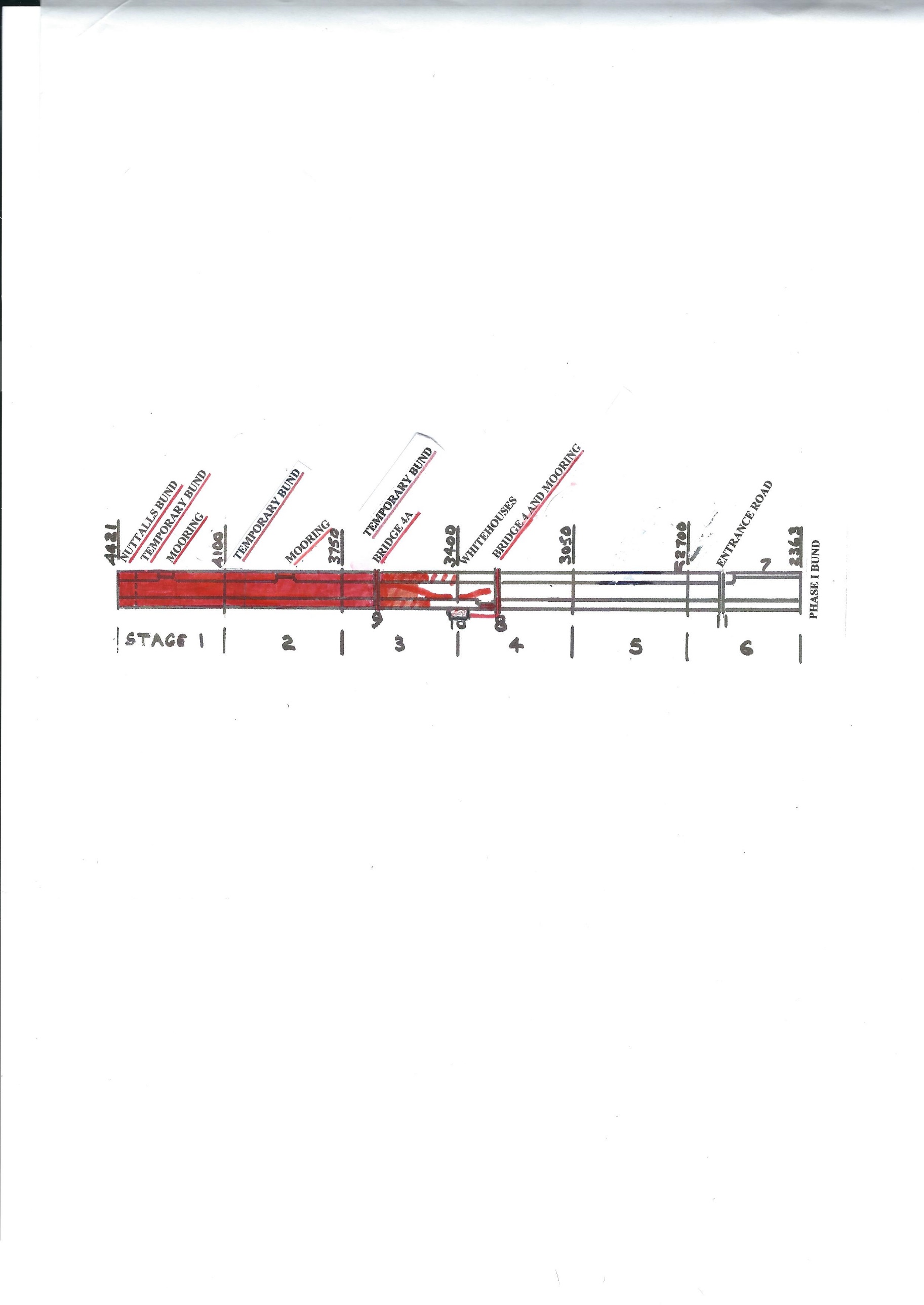 WORKING PARTIESSo you can plan your diary ahead, the following are the dates of future working parties. The work to be done is very much subject to the weather especially during the winter months.Roger Leishman, Restoration Director. 7 Hall Park, Berkhamsted, Herts HP4 2NU.Tel: 01442 874536, e-mail rwleishman@gmail.comItemStage 1Stage 2Stage 3Stage 4Stage 5Stage 6Stage 7TotalTotal length321m350m350m350m350m337m-Complete to date:Bulk Excavation321m350m340m---------Capping to pipe321m350m340m126m---------Tipping to offside bank321m350m310m---------Tipping to towpath bank321m350m294mProfiling offside bank321m350m269m---------Profiling towpath bank321m350m285m---------Lining towpath bank321m350m262m---------Lining offside bank321m350m262m---------Level and line bed321m350m230m---------Planting banks60m-------------------------Mooring wall length50m50m--------50m-----------------237mExcavation50m50m--------50m----------------10mBlinding50m50m--------50m----------------Wall base50m50m--------50m----------------Wall upright50m50m--------50m----------------Backfill50m50m--------50m----------------Estimated Cost£128,272£154,579£225,000£200,000£166,250£98,725£53,725£1,026,551Cost to date/final£128,272£154,579£180,018£32,462£2,815£304£633£499,083ItemStage 8Stage 9Stage 10Stage 11Stage 12Stage 13Stage 14TotalBridge 4Bridge 4AWhitehousesCart trackNarrowsRemovalof bundsWindingHole noseNuttallsBundFootbridge100%100%----------------------------------------------------------Excavation100%100%------------------------------------Blinding100%100%------------------------------------Wall base100%100%------------------------------------Wall upright100%100%------------------------------------Backfill100%100%------------------------------------Heritage work------------------100% ------------------------------------------Other work------------------100% ----------------------100%CRT contract------------------------------------------------------Estimated cost£20,122£20,031£67,552£20,000£20,000£10,0003,501£161,206Cost to date/final£20,122£20,031£17,5523,501£61,206 LiningF/bridges& otherworksClear bed,& Temp’yWorksEnviron’tReportsMaterialsIn stockAdminTools &Equip’tVehicleUnallocatedcontingencyTTOTALEstimated cost£1,026,551£161,206£22,000£3,245£0£43,000£12,000£25,000£40,000£1,333,002Cost to date/final£499,083£61,206 £21,417£3,245£3,792£36,477£10,649£21,060 £0.00£656,929Final cost of Phase I completed in 2004 and opened to navigation in 2005Final cost of Phase I completed in 2004 and opened to navigation in 2005Final cost of Phase I completed in 2004 and opened to navigation in 2005Final cost of Phase I completed in 2004 and opened to navigation in 2005Final cost of Phase I completed in 2004 and opened to navigation in 2005Final cost of Phase I completed in 2004 and opened to navigation in 2005Final cost of Phase I completed in 2004 and opened to navigation in 2005Final cost of Phase I completed in 2004 and opened to navigation in 2005Final cost of Phase I completed in 2004 and opened to navigation in 2005Final cost of Phase I completed in 2004 and opened to navigation in 2005£400,349Total spend on restoration by Wendover Arm Trust to date Total spend on restoration by Wendover Arm Trust to date Total spend on restoration by Wendover Arm Trust to date Total spend on restoration by Wendover Arm Trust to date Total spend on restoration by Wendover Arm Trust to date Total spend on restoration by Wendover Arm Trust to date Total spend on restoration by Wendover Arm Trust to date Total spend on restoration by Wendover Arm Trust to date Total spend on restoration by Wendover Arm Trust to date Total spend on restoration by Wendover Arm Trust to date 1,057,278DATE  WORKING ATWORK TO BE DONE2018Friday 4th May toThursday 10th MayStage 3 Stage 3 profiling and lining.Friday 11th MayMeet at Little Tring‘Tidy Friday’ vegetation control working partyFriday 1st June toThursday 7th June Stage 3 Stage 3 profiling and lining.Friday 8th JuneMeet at Little Tring‘Tidy Friday’ vegetation control working partyFriday 6th July toThursday 12th JulyStage 4 to Bridge 4Stage 3 profiling and lining.Friday 3rd August toThursday 9th AugustStage 4 to Bridge 4Stage 3 profiling and lining.Friday 31st August toThursday 6th SeptemberStage 4 to Bridge 4Stage 3 profiling and lining.Friday 5th October toThursday 11th OctoberStage 4 to Bridge 4Stage 4 profiling and lining subject to CRT work at Whitehouses being completed.Friday 2nd November toThursday 8th NovemberStage 4 to Bridge 4Stage 4 profiling and lining subject to CRT work at Whitehouses being completed.Friday 30th November toThursday 6th DecemberStage 4 to Bridge 4Stage 4 profiling and lining subject to CRT work at Whitehouses being completed.